Toelichting bij leerlijnenprofiel LeerlingGeachte ouder(s)/verzorger(s),Vanaf nu krijgt u in plaats van een rapport een document waarop staat beschreven hoe uw kind het doet op school en in welke mate uw kind zich ontwikkelt zoals wij hadden verwacht. In deze brief geven wij een toelichting op deze nieuwe manier van werken. In de groepen 1 en 2 werken wij namelijk met de Leerlijnen jonge kind, die geregistreerd worden in het leerlingvolgsysteem ParnasSys.LeerlijnenDoor middel van kleurtjes ziet u hoe uw kind zich ontwikkelt op de leerlijnen die wij op school gebruiken. De verschillende leerlijnen zijn geclusterd in vier leergebieden: taal, rekenen, motoriek en spel. Elke leerlijn is opgedeeld in leerdoelen met een opbouwende moeilijkheidsgraad. Deze moeilijkheidsgraad wordt weergegeven door middel van een beheersingsniveau. In onderstaande tabel ziet u wanneer aan welke beheersingsniveaus gewerkt moet worden.Wat betekenen de kleuren? Op het profiel ziet u achter de leerlijnen een aantal verschillende kleuren staan. Deze kleuren hebben een betekenis.Groen: alle doelen van dat niveau zijn door uw kind behaaldGeel: die niveaus moeten pas behaald worden als uw kind ouder isOranje: die niveaus zijn nog niet volledig behaald (Een percentage in een oranje vakje betekent dat uw kind een aantal doelen van het niveau al heeft behaald, maar nog niet alle doelen.)Staat er één oranje blokje, dan werkt uw kind nu aan dat niveau en is de ontwikkeling zoals verwacht. Als er twee of meer oranje blokjes staan, ontwikkelt uw kind zich langzamer dan verwacht. Staat er een percentage in een geel vakje? Dan loopt uw kind voor. Geen kleur: voor deze leerlijn horen er geen doelen bij dit niveauMet vriendelijke groet, P.S.: Op de achterzijde van deze brief is een voorbeeld van een leerlijn afgedrukt, zodat u een beeld hebt van de wijze van werken in de onderbouw.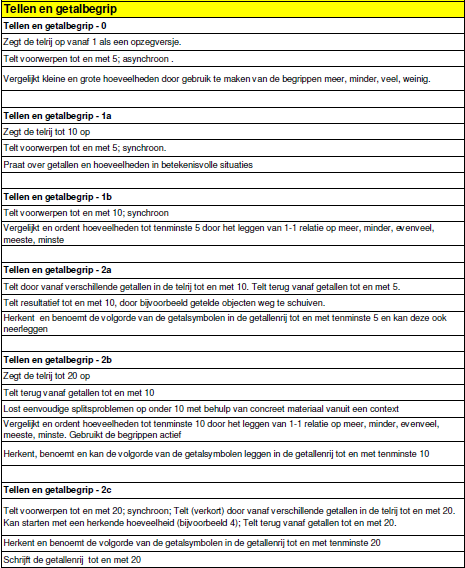 01a1b2a2b2cVoor groep 11e helft groep 12e helft groep 11e helft groep 22e helft groep 2Begin groep 3